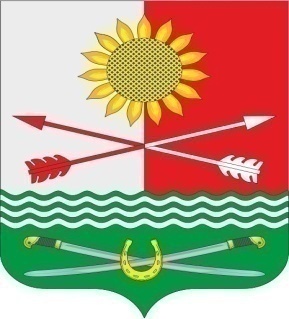 РОСТОВСКАЯ ОБЛАСТЬРОДИОНОВО-НЕСВЕТАЙСКИЙ РАЙОНМУНИЦИПАЛЬНОЕ ОБРАЗОВАНИЕ «БАРИЛО-КРЕПИНСКОЕ СЕЛЬСКОЕ ПОСЕЛЕНИЕ»СОБРАНИЕ ДЕПУТАТОВ БАРИЛО-КРЕПИНСКОГО СЕЛЬСКОГО ПОСЕЛЕНИЯ ПЯТОГО СОЗЫВАРЕШЕНИЕО внесении изменений в решение Собрания депутатов Барило-Крепинскогосельского поселения от 26.12.2017 №79 28. 02.2022 г                                  №  25                            сл.Барило-Крепинская	В целях приведения муниципальных правовых актов в соответствие с действующим законодательством, в связи с внесением изменений в  Областной закон от 03.10.2008 № 92-ЗС «Об оплате труда работников, осуществляющих техническое обеспечение деятельности государственных органов Ростовской области, и обслуживающего персонала государственных органов Ростовской области», утвержденных Областным законом от 16.12.2021 №640-ЗС «О внесении изменений в статьи 5 и 7 Областного закона «Об оплате труда работников, осуществляющих техническое обеспечение деятельности государственных органов Ростовской области, и обслуживающего персонала государственных органов Ростовской области», руководствуясь Уставом муниципального образования «Барило-Крепинское сельское поселение», Собрание депутатов Барило-Крепинского сельского поселенияРЕШИЛО:Внести в решение Собрания депутатов Барило-Крепинского сельского поселения от 26.12.2018 № 79 «Об утверждении Положения об оплате труда работников, осуществляющих техническое обеспечение деятельности органов местного самоуправления, и обслуживающего персонала органов местного самоуправления в Барило-Крепинском сельском поселении» следующие изменения:В приложении к решению:- пункт 9.1.1 изложить в новой редакции:«а) старшему инспектору – до 200 процентов должностного оклада;б) другим категориям работников из числа технического персонала – от 100 до 150 процентов ставки заработной платы».- пункт 10.2.1 изложить в новой редакции:«10.2.1. ежемесячной надбавки к должностному окладу за интенсивность и высокие результаты работы – в размере 18,0 должностных окладов;»Приложение 1 к Положению об оплате труда работников, осуществляющих техническое обеспечение деятельности органов местного самоуправления, и обслуживающего персонала органов местного самоуправления в Барило-Крепинском сельском поселении изложить в новой редакции согласно приложению 1 к данному решению.Приложение 2 к Положению об оплате труда работников, осуществляющих техническое обеспечение деятельности органов местного самоуправления, и обслуживающего персонала органов местного самоуправления в Барило-Крепинском сельском поселении изложить в новой редакции согласно приложению 2 к данному решению.Настоящее решение вступает в силу с момента его подписания и распространяет свое действие на правоотношения, возникшие с 1 января 2022 года.Контроль за исполнением настоящего решения возложить на постоянную комиссию по бюджету, налогам, собственности и аграрным вопросам.Настоящее решение подлежит официальному опубликованию, вступает в силу с момента подписания.Приложение 1к  решению Собрания депутатовБарило-Крепинского сельского поселения                                                                                                                        от 28.02.2022г. № 25Приложение 1к Положению об оплате труда работников, осуществляющих техническое обеспечение деятельности органов местного самоуправления, и обслуживающего персонала органов местного самоуправления в Барило-Крепинскомсельском поселенииРазмеры должностных окладов работников, осуществляющих техническое обеспечение деятельности органов местного самоуправленияПриложение 2к решению Собрания депутатовБарило-Крепинского сельского поселения                                                                                                                   от 28.02.2022 г №  25Приложение 2к Положению об оплате труда работников, осуществляющих техническое обеспечение деятельности органов местного самоуправления, и обслуживающего персонала органов местного самоуправления в Барило-Крепинскомсельском поселенииРазмеры ставок заработной платы обслуживающего персонала органов местного самоуправленияПредседатель Собрания депутатов-глава Барило-Крепинского сельского поселения                                                                  	              С.В.Мырза №п/пНаименование должностейДолжностной оклад (рублей в месяц)1Старший инспектор5862,02Инспектор5580,0№ п/пНаименование должностейКвалификационные разрядыРазмер ставки заработной платы (рублей в месяц)1Уборщик служебных помещений14164,02Рабочий по комплексному обслуживанию зданий и дворовой территории14164,03Водитель легкового автомобиля44953,0